МУНИЦИПАЛЬНОЕ БЮДЖЕТНОЕ ОБРАЗОВАТЕЛЬНОЕ УЧРЕЖДЕНИЕ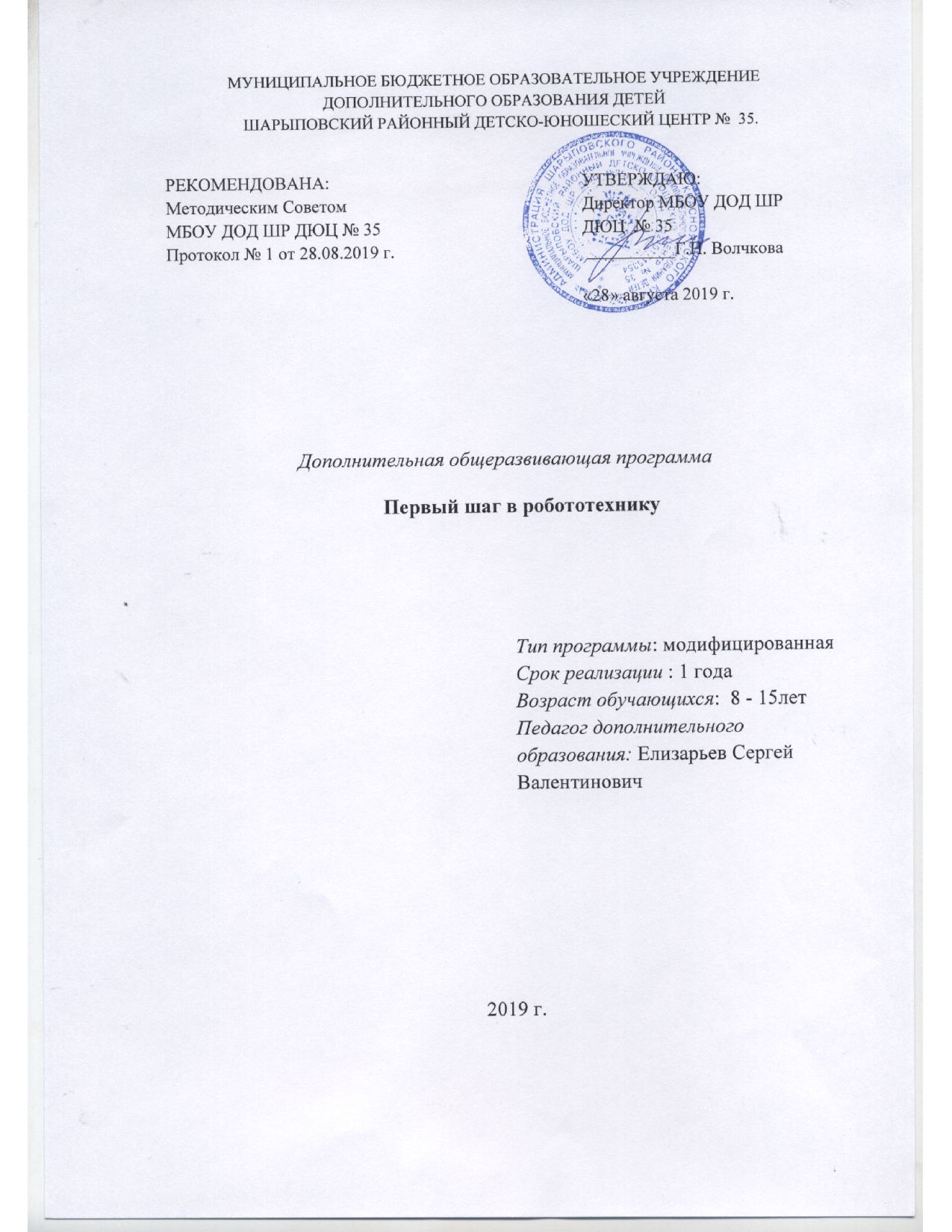 ДОПОЛНИТЕЛЬНОГО ОБРАЗОВАНИЯ ДЕТЕЙШАРЫПОВСКИЙ РАЙОННЫЙ ДЕТСКО-ЮНОШЕСКИЙ ЦЕНТР №  35.Дополнительная общеразвивающая программа                                           Первый шаг в робототехнику  2018 ПОЯСНИТЕЛЬНАЯ ЗАПИСКАНаправленность программы: техническая.Актуальность: Дополнительная общеразвивающая программа «Первый шаг в робототехнику» разработана на основе Курса «Робототехника» в условиях внедрения ФГОС основного общего образования, Учебной программы «Основы робототехники» для целевых групп из числа учащейся молодежи, автор Каширин Д.М. с учетом методических разработок Копосова Д.Г. «Первый шаг в робототехнику и Злаказова А.С. «Уроки Лего-конструирования в школе»Отличительные особенности программы: При разработке программы за основу взяты требования, предъявляемые на соревнованиях, творческих выставках по робототехнике всероссийского уровня.Составлена программа на основе следующих пособий:Злаказов А.С. Уроки Лего-конструирования в школе: методическое пособие.Копосов Д.Г. Первый шаг в робототехнику: практикум для 5-6 классов.CD. ПервоРобот Lego WeDo. Книга для учителя.CD. Introduction to Robotics for teacher. Методические рекомендации.Механика является древнейшей естественной наукой основополагающей научно-технического прогресса на всем протяжении человеческой истории, а современная робототехника – одно из важнейших направлений научно-технического прогресса, в котором проблемы механики и новых технологий соприкасаются с проблемами искусственного интеллекта. Предмет робототехники – это создание и применение роботов, других средств робототехники и основанных на них технических систем и комплексов различного назначения.Новизна программы состоит в том, что впервые разрабатывается на столь длительный срок реализации, поэтому соответственно конкретизировано и расширено содержание основного курса.Актуальность программы обусловлена тем, что в наше время робототехники и компьютеризации обучающегося необходимо учить решать задачи с помощью автоматов, которые он сам может спроектировать, защищать свое решение и воплотить его в реальной модели, т.е. непосредственно сконструировать и запрограммировать. В образовании применяют различные робототехнические комплексы. В нашей стране наиболее распространены и используются для реализации данной программы комплексы Lego WeDo и Lego Mindstorms.Педагогическая целесообразность программы объясняется соответствием новым стандартам обучения, которые обладают отличительной особенностью: ориентацией на результаты образования, которые рассматриваются на основе системно-деятельностного подхода. Такую стратегию обучения и помогает реализовать образовательная среда Lego, которая учит самостоятельно мыслить, находить и решать проблемы, привлекая для этого знания из разных областей, уметь прогнозировать результаты и возможные последствия разных вариантов решения.Программа «Первые шаги в робототехнику» предлагает использование образовательных конструкторов Lego и аппаратно-программного обеспечения как инструмента для обучения детей конструированию, моделированию и компьютерному управлению.Работа с образовательными конструкторами Lego позволяет воспитанникам в форме познавательной игры узнать многие важные идеи и развить необходимые в дальнейшей жизни навыки. При построении модели затрагивается множество проблем из разных областей знания – от теории механики до психологии, – что является вполне естественным.Сроки освоения программы: программа рассчитана на 1 год 144 часа в год 4 часа в неделю.Возраст обучающихся 8-15 лет.Формы обученияФорма обучения - очная (Закон №273-ФЗ, гл. 2, ст. 17, п. 2)Особенности организации образовательного процесса: группы разновозрастные, состав переменный.Цель – сформировать личность, способную самостоятельно ставить учебные цели, проектировать пути их реализации, техническое и программное решение, реализовать свою идею в виде модели, способной к функционированию, контролировать и оценивать свои достижения, работать с разными источниками информации, оценивать их и на этой основе формулировать собственное мнение, суждение, оценку. То есть основная цель – формирование ключевых компетентностей воспитанников.Задачи:ознакомление с основными принципами механики и основами программирования в компьютерной среде моделирования NXT;развитие умения работать по предложенным инструкциям, творчески подходить к решению задачи; развитие умения излагать мысли в четкой логической последовательности, отстаивать свою точку зрения, анализировать ситуацию и самостоятельно находить ответы на вопросы путем логических рассуждений;формирование навыков коллективного труда: воспитание у детей отношения делового сотрудничества (доброжелательность друг к другу, уважение мнения других, умение слушать товарищей), воспитание чувства товарищеской взаимовыручки и этики групповой работы;выявление и развитие природных задатков и способностей детей, помогающих достичь успеха в техническом творчестве.Формы, методы и приемы организации деятельности воспитанников.Логика взаимодействия воспитанников и педагога на занятиях независимо от избранной формы занятия строится на принципах: диа - и полилогичности (множественность коммуникативных связок в инфо-образовательной среде), предъявления разумных требований, свободы проявления творческой личности. Педагог использует различные формы занятий в зависимости от стратегических и тактических целей и задач. Разнообразные формы предъявления учебно-познавательного материала делают содержание доступным, интересным и привлекательным для подростков.I. Формы организации деятельности воспитанников: 1. Занятия коллективные, индивидуально-групповые, межуровневые (занятия для воспитанников, освоивших или осваивающих начальные уровни программы, проводят воспитанники, освоившие более высокий уровень).2. Индивидуальная работа детей, предполагающая самостоятельный поиск различных ресурсов для решения задач: учебно-методических (обучающие программы, учебные, методические пособия и т.д.); материально-технических (электронные источники информации); социальных (консультации специалистов, общение со старшеклассниками, сверстниками, родителями). 3. Участие в выставках, конкурсах, соревнованиях различного уровня.II. Методы: Объяснительно-иллюстративный – предъявление информации различными способами (объяснение, рассказ, беседа, инструктаж, демонстрация, работа с технологическими картами и др.);Эвристический – метод творческой деятельности (создание творческих моделей и т.д.)Проблемный – постановка проблемы и самостоятельный поиск её решения воспитанниками;Программированный – набор операций, которые необходимо выполнить в ходе выполнения практических работ (форма: компьютерный практикум, проектная деятельность);Репродуктивный – воспроизводство знаний и способов деятельности (форма: собирание моделей и конструкций по образцу, беседа, упражнения по аналогу),Частично-поисковый – решение проблемных задач с помощью педагога;Поисковый – самостоятельное решение проблем;Метод проблемного изложения – постановка проблемы педагогам, решение ее самим педагогом, соучастие обучающихся при решении.Метод проектов – технология организации образовательных ситуаций, в которых воспитанник ставит и решает собственные задачи, технология сопровождения самостоятельной деятельности воспитанника.III. Приемы: создание проблемной ситуации, построение алгоритма сборки модели и составления программы и т.д. Организация занятий.На первом этапе обозначается тема, цели и задачи проекта, разрабатывается и собирается модель из Lego-деталей и блока NXT. На компьютере посредством программы Lego Mindstorms Education NXT создается программа управления этой моделью. На заключительном этапе модель испытывается и, при необходимости, дорабатывается.Ожидаемые результаты.Воспитанники должны знать:основные принципы механики;основы алгоритмизации;основы объектно-ориентированного программирования микрокомпьютера NXT в компьютерной среде моделирования Lego Mindstorms Education NXT.Воспитанники должны уметь:решать задачи практического содержания;моделировать и исследовать процессы, творчески подходить к решению задачи;составлять алгоритмы действий для исполнителя с заданным набором команд;  правильно подключать к блоку NXT внешние устройства, передавать программу с помощью устройства Bluetooth;составлять, отлаживать и модифицировать программы для различных исполнителей, собранных из ЛЕГО; разделять обязанности при работе в малой группе, контролировать действия своей «пары», разрешать конфликты.Неоценимы и метапредметные результаты внедрения Lego-технологий:овладение навыками самостоятельного приобретения новых знаний, организации учебной деятельности, постановки целей, планирования, самоконтроля и оценки результатов своей деятельности, умениями предвидеть возможные результаты своих действий; понимание различий между исходными фактами и гипотезами для их объяснения, теоретическими моделями и реальными объектами, овладение универсальными учебными действиями на примерах гипотез для объяснения известных фактов и экспериментальной проверки выдвигаемых гипотез, разработки теоретических моделей процессов или явлений; приобретение опыта самостоятельного поиска, анализа и отбора информации с использованием новых информационных технологий для решения познавательных задач; освоение приемов действий в нестандартных ситуациях, овладение эвристическими методами решения проблем; формирование умений работать в группе.Направления обучения и прогнозируемые результаты:Цель:ознакомление с основами начального технического конструирования, моделирования и программирования;формирование целостного представления о мире техники, устройстве конструкций, механизмов и машин, их месте в окружающем мире; изучение понятий: конструкция и ее основные средства (жесткость, прочность и устойчивость), элементов черчения;формирование навыков взаимодействия и работы в группе;развитие мелкой моторики, координации «глаз-рука»;Реализация данного этапа курса позволяет стимулировать интерес и любознательность, развивает способности к решению проблемных ситуаций умению исследовать проблему, анализировать имеющиеся ресурсы, выдвигать идеи, планировать решения и реализовывать их. На занятиях, в процессе строения моделей в которых используются весы, колёса и оси, блоки, зубчатые колеса, ременные и червячные передачи, лопасти - дети познакомятся с базовыми принципами механики. В процессе работы дети будут иметь возможность понять, что такое подъёмная сила, равновесие, стойкость конструкции, изучить простейшие механизмы, сконструировать настоящие измерительные инструменты. Календарный учебный график: Календарный учебный график МБОУ ДОД ШР ДЮЦ №35 разработан с учетом: Постановлением Главного государственного санитарного врача
Российской Федерации от 4 июля 2014 г. № 41 «Об утверждении СанПиН
2.4.4.3172-14 «Санитарно-эпидемиологические требования к устройству,
содержанию и организации режима работа образовательных организаций
дополнительного образования детей»;Постановления главного государственного санитарного врача РФ от 04 июля 2014 года № 41 «Об утверждении СанПиН 2.4.4.31172-10» «Санитарно-эпидемиологические требования к устройству, содержанию, организации режима работы образовательных организаций дополнительного образования детей»;Приказа Министерства образования и науки Российской Федерации от 09.11.2018г.  N 196 «Об утверждении Порядка организации и осуществления образовательной деятельности по дополнительным общеобразовательным программам».Учебный год начинается с 02.09.2019г. Количество учебных недель – 37. 1полугодие – 17 недель. 2 полугодие – 20 недель. Установлена 7 – дневная рабочая неделя (с понедельника по воскресенье). График утверждается руководителем МБОУ ДОД ШР ДЮЦ № 35 и размещается на сайте. Итоговая аттестация: Выставка разработанных и созданных устройств роботов (приложение1)Промежуточная аттестация: тестирование (приложение1)УЧЕБНЫЙ ПЛАНМодуль «Lego-конструирование»Содержание учебного плана: «Вводное занятие».Этапы развития современной робототехники. «От легодента до конструктора», «Роботы вокруг нас» - видео презентации. Организация и содержание работы объединения. Правила действующие на занятиях Lego-конструирования. Требования педагога к учащимся на период обучения. Вводный инструктаж по соблюдению техники безопасности и пожарной безопасности при работе. Знакомство с набором «9321 Транспортные службы». Изучение названий деталей и их условные обозначения. Тема №1: «Основы построения конструкций».Понятие конструкция и её элементы. Основные свойства конструкции: жёсткость, устойчивость, прочность, функциональность и законченность. Виды и способы крепежа деталей конструкций. Силы, действующие на сжатие и растяжение элементов конструкции. Отработка общих понятий «выше», «ниже», «правее», «левее»  и т.д. на конструкторах лего. Понятие конструирования (постановка задачи). Способы и принципы описания  конструкции (рисунок, эскиз, чертёж) их достоинства и недостатки. Как работать с инструкцией. Выбор наиболее рационального способа описания. Условные обозначения деталей конструктора (символы, терминология). Практическая работа. Изготовление простейших конструкций по схемам. Тема №2: «Простые механизмы и их применение» Понятие о простых механизмах и их разновидностях. Примеры применения простых механизмов в быту и технике. Понятие рычаг. Два вида рычагов и их практическое применение. Выигрыш в силе или скорости. Правило равновесия рычага. Динамические уровни управления движением. Принципы конструирования рычагов и рычажных механизмов. Определение блоков и их виды. Применение блоков в технике. Применение правила рычага к блокам. Наклонная плоскость. Клин. Винт. Основные принципы работы машин и механизмов. Простейшие механизмы. Конструирование на примере простых механизмов. Практическая работа. Создание рычажных и блочных механизмов с использованием готовых схем, технологических карт. Построение моделей с использованием простых механизмов.Тема№3: «Ремённые и зубчатые передачи» Ременные передачи: характеристика, элементы, виды, назначение, практическое использование. Зубчатые передачи: характеристика, элементы, виды, назначение, практическое использование. Зубчатые передачи под углом 90, их виды. Реечная передача. Понятие «редуктор». Технические характеристики повышающих и понижающих редукторов. Последовательность описания построенной модели. Практическая работа.  Создание ременных и зубчатых механизмов с использованием готовых схем. Построение подвижных моделей с использованием технологических карт. Проектирование, сборка подвижной модели с использованием понижающего (повышающего) редуктор. Анализ творческих работ. Тема№4: «Программно-управляемые модели» Понятие «Робот». Основы робототехники. Правила робототехники. Знакомство с деталями конструктора ПервоРобот  WeDo. Названия и назначения деталей. Изучение свойств электромотора, датчиков (движения- расстояния, наклона), мультиплексора. Типовых соединения деталей. Программное обеспечение для управления создаваемых моделей.Практическая работа. Ознакомление с конструктором ПервоРобот  WeDo. Сборка, программирование  программно-управляемых моделей по видео инструкциям. Самостоятельное конструирование и программирование программно-управляемых моделей (Подъёмный кран, Колесо обозрения, Автомобиль и др.). Презентация созданных моделей.Тема №5.  «Энергия»Введение: ознакомление с конструкторами: Lego Education Elab №9618, 9630, 9680. Формы энергии. Примеры применения и накопления энергии. Экономия энергии. Возможности накопления энергии. Преобразование различных типов энергий. Приёмы передачи, преобразования и накопления энергии. Механизмы способные преобразовывать энергию.  Закрепление полученных знаний по теме «Энергия». Описание построенной модели.Практическая работа. Создание простых конструкций по теме «Энергия» с использованием готовых схем. Конструирование механизма способного накоплять и преобразовывать энергию. Создание сложных конструкций по теме «Энергия» с использованием готовых схем.Тема №6. «Конструирование» Передаточный механизм.Ознакомление с конструктором серии Education: ПервоРобот  NXT 9797. Правила работы с конструктором. Названия и назначения деталей их условные обозначения. Изучение типовых соединений деталей. Микропроцессор NXT: правила работы с ним, подготовка к работе, назначение разъёмов, подключение моторов и датчиков. Передаточный механизм: назначение, виды (ремённый, зубчатый, червячный), основные элементы. Редуктор: виды (понижающий, повышающий), характеристика, применение. Понятие: Передаточное отношение», «Мощность». Золотое правило механики. Использование зубчатой передачи для увеличения мощности робота. Применение нескольких видов передач движении в одной модели. Способы крепления редуктора к сервомотору: технические требования к монтируемым конструкциям.Тема№7  «Программно-управляемые модели».   Что такое робот. Робототехника. Законы робототехники. Передовые направления в робототехнике. Соревнованиях роботов: Евробот, фестиваль мобильных роботов, олимпиады роботов. Спортивная робототехника - бои роботов (неразрушающие). Программно-управляемые модели: конструкторы, «самодельные» роботы. Правила по сборке роботов. Понятие «Модернизация». Использование зубчатой передачи для увеличения мощности  робота. Полноприводная программно-управляемая модель. Использование редуктора для создания скоростной модели автомобиля. Факторы, способствующие победе робота на соревнованиях по робототехнике. Методические материалы.Процесс обучения и воспитания основывается на личностно-ориентированном принципе обучения  детям с учетом их возрастных особенностей. Неустанной заботой в процессе реализации программы окружаются менее способные обучающиеся с тем, чтобы у них не возникло ощущение своей неполноценности, т.к. это будет тормозить их развитие и может привести к утрате веры в себя, вызвать антипатию к творчеству.Организация педагогического процесса предполагает создание для обучающихся такой среды, в которой они полнее раскрывают свой внутренний мир и чувствуют себя комфортно и свободно. Этому способствуют комплекс методов, форм и средств образовательного процесса.Формы проведения занятий разнообразны. Это и лекция, и объяснение материала с привлечением обучающихся, и самостоятельная тренировочная работа, и эвристическая беседа, практическое учебное занятие, самостоятельная работа, проектная деятельность.На занятиях предусматриваются следующие формы организации учебной деятельности: индивидуальная (обучающемуся даётся самостоятельное задание с учётом его возможностей), фронтальная (работа со всеми одновременно, например, при объяснении нового материала или отработке определённого технологического приёма), групповая (разделение обучающихся на группы для выполнения определённой работы).«Красной нитью» через весь образовательный процесс проходит индивидуальная исследовательская деятельность воспитанников.  Именно это является основной почвой для формирования комплекса образовательных компетенций.Как правило, 1/3 занятия отводится на изложение педагогом теоретических основ изучаемой темы, остальные 2/3 посвящены практическим работам и повторение материала предыдущего занятия. В ходе этих работ предусматривается анализ действий обучающихся, обсуждение оптимальной последовательности выполнения заданий, поиск наиболее эффективных способов решения поставленных задач.Правильность такого выбора подтверждена практикой обучения и рекомендациями методической литературы. Содержание учебных блоков обеспечивает информационно-познавательный уровень и направлено на приобретение практических навыков работы с компьютерной техникой, приобретению новых дополнительных знаний, ясному пониманию целей и способов решаемых задач.Программа построена на пошаговом логическом изучении материала от нулевых знаний до профессионального владения компьютерными программами.Каталог файловRobolab 2.9 Rus (PC)Тоrrent файл на загрузку графической среды программирования Robolab 2.9 Rus (PC) 440(МБ)MINDSTORMS_NXT_2_RUSТоrrent файл на загрузку образа диска графической среды программирования MINDSTORMS NXT 2.0 (RUS) (430МБ)MINDSTORMS NXT 2.0Тоrrent файл на загрузку образа диска графической среды программирования MINDSTORMS NXT 2.0 (ENG) (641МБ) NI LabView 2012 torrentsТоrrent файл на загрузку полного набора дисков входящих в графическую среду программирования LabView 2012 для 32-bit и 64-bit версии ОС. (44.5ГБ)LabView 2012Тоrrent файл на загрузку графической среды программирования для 32-bit и 64-bit версии ОС. (2.72ГБ)Плакаты с названиями деталей и схемы размещенияГрафические файлы с изображением деталей с названиями, а так же удобные схемы размещения для конструкторов 8547 и 9695Название деталей конструктора лего набора первороботПолный перечень деталей конструктора lego 9797 и 9695 упорядоченных по категориямМетериальное- техническое обеспечение.Цифровое оборудование: проектор, АРМ учителя, компьютерный класс.Конструкторы  LEGO Education: «Транспортные службы»  набор № 9321, «Первые механизмы» набор №9656; «Робототехника» набор WeDo №9580 с ПО.Цифровые разработки педагога к урокам (презентации, сайты, тесты и т.д.)., физики.Цифровое оборудование: проектор, АРМ учителя, компьютерный класс.Конструкторы  " Перворобот NXT 9797, Lego Mindstorm NXT 2.0 версии 8547 с программным обеспечением к ним.Цифровые разработки педагога к урокам (презентации, сайты, тесты и т.д.).Список литературы.Копосов Д.Г. Первый шаг в робототехнику: практикум для 5-6 классов. – М.:БИНОМ. Лаборатория знаний, 2012. – 286с.: ил. ISBN 978-5-9963-2544-5Копосов Д.Г. Первый шаг в робототехнику: рабочая тетрадь для 5-6 классов. – М.:БИНОМ. Лаборатория знаний, 2012. – 87с. ISBN 978-5-9963-0545-2Злаказов А.С. Уроки Лего-конструирования в школе: методическое пособие. – М.: БИНОМ. Лаборатория знаний, 2011. – 120с.: ил. ISBN 978-5-9963-0272-7CD. ПервоРобот Lego WeDo. Книга для учителя.Автоматизированные устройства. ПервоРобот. Книга для учителя. LEGO Group, перевод ИНТ, - 134 с., ил.Индустрия развлечений. ПервоРобот. Книга для учителя и сборник проектов. LEGO Group, перевод ИНТ, - 87 с., ил.Приложение 1Оценочные материалы.ТестированиеФ.И.__________________________________________________________1) Робототехника - это ...а) раздел физики, наука, изучающая движение материальных тел и взаимодействие между ними.б) прикладная наука, занимающаяся разработкой автоматизированных технических систем и являющаяся важнейшей технической основой интенсификации производства.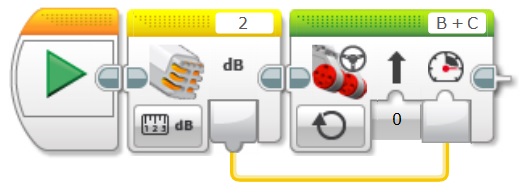 Высокий уровень усвоения программы:13-15 балловСредний уровень усвоения программы:10-13 балловДо 10 баллов низкий уровень усвоения программы.Итоговая аттестацияОсуществляется по оценке разработанных и созданных им устройств (роботов, электронных схем, деталей машин и т.д.) как по инструкции, так и самостоятельно и проектированию занятий на их основе. 1. Создать управляемого робота, перемещающегося по лабиринту, который находит клетку, раннее заданную экспертом, останавливается в ней и сообщает об этом звуковым сигналом. 2. Создать управляемого робота, считывающий двоичную информацию по штрих-коду, переводит в десятичную форму и выводит результат на экран. 15 3. Создать управляемого робота-манипулятора, который сортирует груз по цвету. 4. Создать управляемого робота, живущего внутри круга, за пределы которого нельзя выходить. Примерные темы для итоговых работ. 1. Создать управляемого робота, двигающегося по линии, с подсчетом перекрестков. 2. Создать управляемого робота, который может осуществить параллельную парковку. 3. Создать управляемого робота «Ванька-Встанька», который стабилизируется в положении равновесия, если работ наклоняется вперед, показания на датчике освещенности повышаются за счет отраженного света. В ответ на это вырабатывается управляющее воздействие, заставляющее робота ехать вперед и тем самым снова принимать вертикальное положение. При отклонении назад показания датчика понижаются и робот начинаетКритерии оценки работ учащихся (качество выполнения технологических операций)5 баллов– высокий уровеньумеет правильно анализировать изделие, составлять план предстоящей работы, выполнять расчет затрат материала на изделие;понимает термины и названия, изучаемые в объединении;правильно работает с инструментами и приспособлениями, соблюдает технику безопасности;рационально организует свое рабочее место, аккуратно работает над моделью, экономно расходует материал;знает элементарные свойства материалов и умеет их применять;четко и грамотно выполняет разметку на материалах при помощи шаблонов и инструментов;работу выполняет самостоятельно, не допуская ошибок;изделие хорошего качества, аккуратное, выполнено с соблюдением технологии.4 балла - средний уровеньумеет правильно анализировать изделие, составлять план предстоящей работы, выполнять расчет затрат материала на изделие;понимает термины и названия, изучаемые в объединении;правильно работает с инструментами и приспособлениями, соблюдает технику безопасности;рационально организует свое рабочее место, но не аккуратно работает над моделью, не экономно расходует материал;знает элементарные свойства материалов и умеет их применять;четко и грамотно выполняет разметку на материалах при помощи шаблонов и инструментов;работу выполняет самостоятельно, но допускает единичные ошибки;изделие хорошего качества, но содержит небольшие дефекты3 балла – низкий уровеньзатрудняется в проведении анализа изделия, в составлении плана предстоящей работы, выполнении расчета затрат материала на изделия;понимает термины и названия, изучаемые в объединении;правильно работает с инструментами и приспособлениями, соблюдает технику безопасности;не рационально организует свое рабочее место, не аккуратно работает над моделью, не экономно расходует материал;плохо знает элементарные свойства материалов;затрудняется в выполнении разметки на материалах при помощи шаблонов и инструментов;при выполнении работы часто обращается за помощью к руководителю, допускает единичные ошибки;изделие среднего качества, содержит грубые дефекты.РЕКОМЕНДОВАНА:Методическим СоветомМБОУ ДОД ШР ДЮЦ № 35Протокол № 1 от 03.09.2018 г.УТВЕРЖДАЮ:Директор МБОУ ДОД ШР ДЮЦ  № 35 __________Г.Н. Волчкова«03» сентября 2018 г.Тип программы: модифицированнаяСрок реализации : 1 года          Возраст обучающихся:  8 - 15летПедагог дополнительного образования: Елизарьев Сергей Валентинович                                                              МесяцКоличество учебных недельПервое полугодиеПервое полугодиеСентябрь4Октябрь5Ноябрь4Декабрь4Промежуточная аттестацияС 15 по 31 декабря 2018гВторое полугодиеВторое полугодиеЯнварь4Февраль4Март4Апрель4Май4Итоговая аттестацияС 15-29 мая 2019гИтого:37№ п/пСодержание программыКоличество часов по формам деятельностиКоличество часов по формам деятельностиКоличество часов по формам деятельностиФормы контроля№ п/пСодержание программыВсегоТеорияПрактикаВводное занятие4311Организация работы кружка. Инструктаж по ТБ и ПБ. Роботы вокруг нас.222Среда конструирования – знакомство с конструкторами ЛЕГО.211Тема №1. Основы построения конструкций12393Конструкции: понятие, элементы.211опрос4-5Основные свойства конструкции413опрос6-7Готовые схемы-шаблоны сборки конструкций.413опрос8Проверочная работа по теме «Конструкции».22Презентация творческих работТема №2. Простые механизмы и их применение12399Рычаги: понятие, виды, применение.211опрос10Блоки: понятие, виды, применение.211опрос11-13Конструирование сложных моделей.615опрос14Самостоятельная творческая работа.22Презентация творческих работТема №3. Передаточные механизмы102815Ременные передачи: виды, применение.20.51,5опрос16Зубчатые передачи, их виды. Применение зубчатых передач в технике.  20.51,5опрос17Реечные передачи. Передачи под прямым углом.20.51,5опрос18Свободное занятие по теме «Ремённые и зубчатые передачи».20.51,519Самостоятельная творческая работа.22Презентация творческих работТема №4. Программно-управляемые модели 3242820Ведение в курс Робототехника. Закрепление знаний о механизмах. Инструктаж по ТБ и ПБ.2221Ознакомление с конструктором: ПервоРобот Lego WeDo.211опрос22Ознакомление с визуальной средой программирования. Управление датчиками и моторами при помощи программного обеспечения WeDo.211опрос23Проектирование программно-управляемой модели: Умная вертушка.22опрос24Проектирование программно-управляемой модели: Непотопляемый парусник.22опрос25Проектирование программно-управляемой модели: Ликующие болельщики.22опрос26Проектирование программно-управляемой модели: Нападающий.22опрос27Проектирование программно-управляемой модели: Спасение самолёта.22Соревнования28Проектирование программно-управляемой модели: Спасение от великана.22опрос29Проектирование программно-управляемой модели: Вратарь.22опрос30Проектирование программно-управляемой модели: Порхающая птица.22опрос31Проектирование программно-управляемой модели: Танцующие птицы.22тестирование32Проектирование программно-управляемой модели: Голодный аллигатор.22опрос33Проектирование программно-управляемой модели: Обезьянка-барабанщица.22опрос34Проектирование и программно-управляемой модели: Рычащий лев.22опрос35Проверочная работа по теме «Программно-управляемые модели». Защита проектов.22Презентация творческих работТема №5.  «Энергия» 1641236Введение: ознакомление с конструкторами: Lego Education Elab №9618, 9630, 9680.211опрос37Понятие об энергии. Преобразование и накопление энергии.211Соревнования38Конструкции по теме «Энергия» 413опрос39Сложные модели по теме «Энергия» 413опрос40Проверочная работа по теме «Энергия». 22опрос41Самостоятельная творческая работа. Анализ творческих работ. 22Промежуточная аттестация11тестированиеТема №6. «Конструирование» Передаточный механизм.16511опрос42Конструктор Перворобот NXT 9797. Конструкция, органы управления и дисплей NXT. Первое включение. 22опрос43Сервомотор: устройство, технические характеристики, правила эксплуатации.211опрос44Понятие «передаточный механизм». Анализ схемы передачи движения в различных механизмах и устройствах. 211Презентация творческих работ45Построение передаточных механизмов на основе различных видов ремённых передач. Ремённый редуктор. Конструирование, монтирование понижающего, повышающего редуктора к сервомотору.22опрос46Построение передаточных механизмов на основе различных видов зубчатых передач. Конструирование, монтирование понижающего, повышающего редуктора к сервомотору.413опрос47Червячный редуктор. Конструирование, монтирование редуктора к сервомотору.22опрос48Самостоятельная творческая работа.22ПрезентацияТема№7  «Программно-управляемые модели»  34112349Робот. Правила робототехники. Видео презентации программно-управляемых моделей.22опрос50Сборка робота «Пятиминутка».22Соревнования51Конструирование. Сборка робота «Линейный ползун» - модернизация робота "Пятиминутка" (установка датчиков NXT).211опрос52Соревнование программно-управляемых роботов: «Слалом». Факторы, способствующие победе.413опрос53Сборка робота «Трёхколёсный бот».22опрос54Конструирование. Сборка робота «Бот-внедорожник» - модернизация робота «Трёхколёсный бот» (установка датчиков  NXT, понижающего редуктора).211тестирование55Сборка четырёхколёсного робота «Транспортное средство».22опрос56Конструирование. Сборка робота «Танк-Сумоист» - модернизация робота«Гусеничное транспортное средство» (установка датчиков  NXT, понижающего редуктора, храповика).211опрос     57Соревнование программно-управляемых двухмоторных роботов: «Сумо». Факторы, способствующие победе.413опрос     58Соревнование программно-управляемых одномоторных роботов: «Сумо». Факторы, способствующие победе.413Презентация творческих работ59Соревнование программно-управляемых роботов «Перетягивание каната». Факторы, способствующие победе.211Соревнования60Соревнование программно-управляемых полноприводных моделей: «Спидвей». Факторы, способствующие победе.41361Самостоятельная творческая работа по теме «Управляемые машины». Анализ творческих работ211Презентация творческих работИтоговая аттестация22Выставка разработанных и созданных устройств роботовИтого за год:Итого за год:144 43 101 